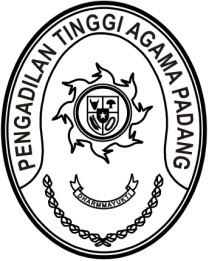 SURAT PENUNJUKANNomor : W3-A/         /OT.00/3/2023	Dalam rangka kelancaran pelaksanaan Pelantikan Panitera Pengganti serta Pelantikan dan Pengambilan Sumpah Pegawai Negeri Sipil Gol III Pengadilan Tinggi Agama Padang pada hari Rabu tanggal 15 Maret 2023, dengan ini kami menunjuk pelaksana kegiatan pelantikan sebagaimana tersebut dibawah ini:Koordinator	: Ismail, S.H.I., M.A.Pembawa Acara	: Richa Meiliyana Rachmawati, A.Md.A.B.Pembaca Surat Keputusan	: Rifka Hidayat, S.H.Rohaniawan 	: Drs. DaryamurniDo’a 	: Kutung Saraini, S.Ag.Ajudan	: Rinaldi Orlando, A.Md.A.B.Saksi-saksi	: 1. H. M. Yazid. Za, S.H., M.H.	  2. Dra. SyuryatiKonsumsi dan Tempat	: 1. Hj. Alifah, S.H.	  2. Nurasiyah Handayani Rangkuti, S.H.	  3. Millia Sufia, S.E., S.H., M.M.	  4. Yova Nelindy, A.Md.	  5. Efri Sukma	  6. Semua PPNPNDokumentasi dan Publikasi	: 1. Aidil Akbar, S.E.	  2. Berki Rahmat, S.Kom.	  3. Yasirli Amri, S.Kom.	  4. Ade Armawi Paypas, S.Kom.	  5. Muhammad Andi Purwanto, A.Md.T.Seluruh pelaksana pelantikan menggunakan Pakaian Dinas Harian Hitam.Demikian surat penunjukan ini dibuat untuk dilaksanakan sebagaimana mestinya.13 Maret 2023Ketua,Dr. Drs. H. Pelmizar, M.H.I.NIP. 195611121981031009